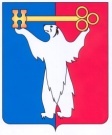 АДМИНИСТРАЦИЯ ГОРОДА НОРИЛЬСКАКРАСНОЯРСКОГО КРАЯПОСТАНОВЛЕНИЕ25.08.2021                                         г. Норильск                                                   № 422О проведении капитального ремонта общего имущества многоквартирных домов в соответствии с муниципальной программой «Реформирование и модернизация жилищно-коммунального хозяйства и повышение энергетической эффективности»На основании ходатайства общества с ограниченной ответственностью «Заполярный жилищный трест», в связи с непринятием собственниками помещений многоквартирных домов, включенных в сводный титульный список на проведение ремонта многоквартирных домов муниципального образования город Норильск в 2021 году, утвержденный решением комиссии Городского Совета по городскому хозяйству от 18.03.2021 № 381 (далее – Сводный титульный список), решения о проведении капитального ремонта в отношении общего имущества, руководствуясь статьями 165, 189 Жилищного кодекса Российской Федерации, подпунктом «з» пункта 2.11 Порядка предоставления из средств местного бюджета управляющим организациям, товариществам собственников жилья субсидии на финансовое обеспечение (возмещение) затрат по проведению капитального ремонта многоквартирных домов жилищного фонда муниципального образования город Норильск, утвержденного постановлением Администрации города Норильска от 19.06.2009 № 303,ПОСТАНАВЛЯЮ:1. Утвердить Перечень многоквартирных домов, расположенных на территории муниципального образования город Норильск, включенных в Сводный титульный список, собственники которых не приняли решение о проведении капитального ремонта общего имущества в этих домах в соответствии с муниципальной программой  «Реформирование и модернизация жилищно-коммунального хозяйства и повышение энергетической эффективности», утвержденной постановлением Администрации города Норильска от 07.12.2016 № 585 (далее – Муниципальная программа), согласно приложению к настоящему постановлению.2. Провести капитальный ремонт общего имущества собственников помещений в многоквартирных домах, расположенных на территории муниципального образования город Норильск, включенных в Сводный титульный список, в соответствии с Муниципальной программой согласно приложению к настоящему постановлению.3. Муниципальному казенному учреждению «Управлению жилищно-коммунального хозяйства» в течение трех рабочих дней со дня издания настоящего постановления    направить    копию     настоящего  постановления      обществу     сограниченной ответственностью «Заполярный жилищный трест», собственникам помещений многоквартирных домов, указанных в приложении № 1 к настоящему постановлению, в том числе с использованием государственной информационной системы жилищно-коммунального хозяйства.4. Опубликовать настоящее постановление в газете «Заполярная правда» и разместить его на официальном сайте муниципального образования город Норильск.5. Настоящее постановление вступает в силу с даты его подписания.Глава города Норильска                                                                                   Д.В. КарасевПриложениек постановлению Администрации города Норильскаот 25.08.2021 № 422Перечень многоквартирных домов, расположенных на территории муниципального образования город Норильск, включенных в Сводный титульный список, собственники которых не приняли решение о проведении капитального ремонта общего имущества в этих домах в соответствии с муниципальной программой  «Реформирование и модернизация жилищно-коммунального хозяйства и повышение энергетической эффективности»,  утвержденной постановлением Администрации города Норильска от 07.12.2016 № 585№ п/пАдрес многоквартирного домаВид работ1г. Норильск, ул. Комсомольская, д. 4Ремонт металлической кровли2г. Норильск, ул. Комсомольская, д. 10Ремонт металлической кровли3г. Норильск, ул. Комсомольская, д. 14Ремонт металлической кровли4г. Норильск, ул. Комсомольская, д. 17Сохранение устойчивости зданий перспективного жилищного фонда5г. Норильск, ул. Комсомольская, д. 18Ремонт дворовых территорий6г. Норильск, ул. Комсомольская, д. 19Ремонт дворовых территорий7г. Норильск, ул. Комсомольская, д. 25Сохранение устойчивости зданий перспективного жилищного фонда,Ремонт дворовых территорий